4-H Citizenship Survey (7th–12th Grade)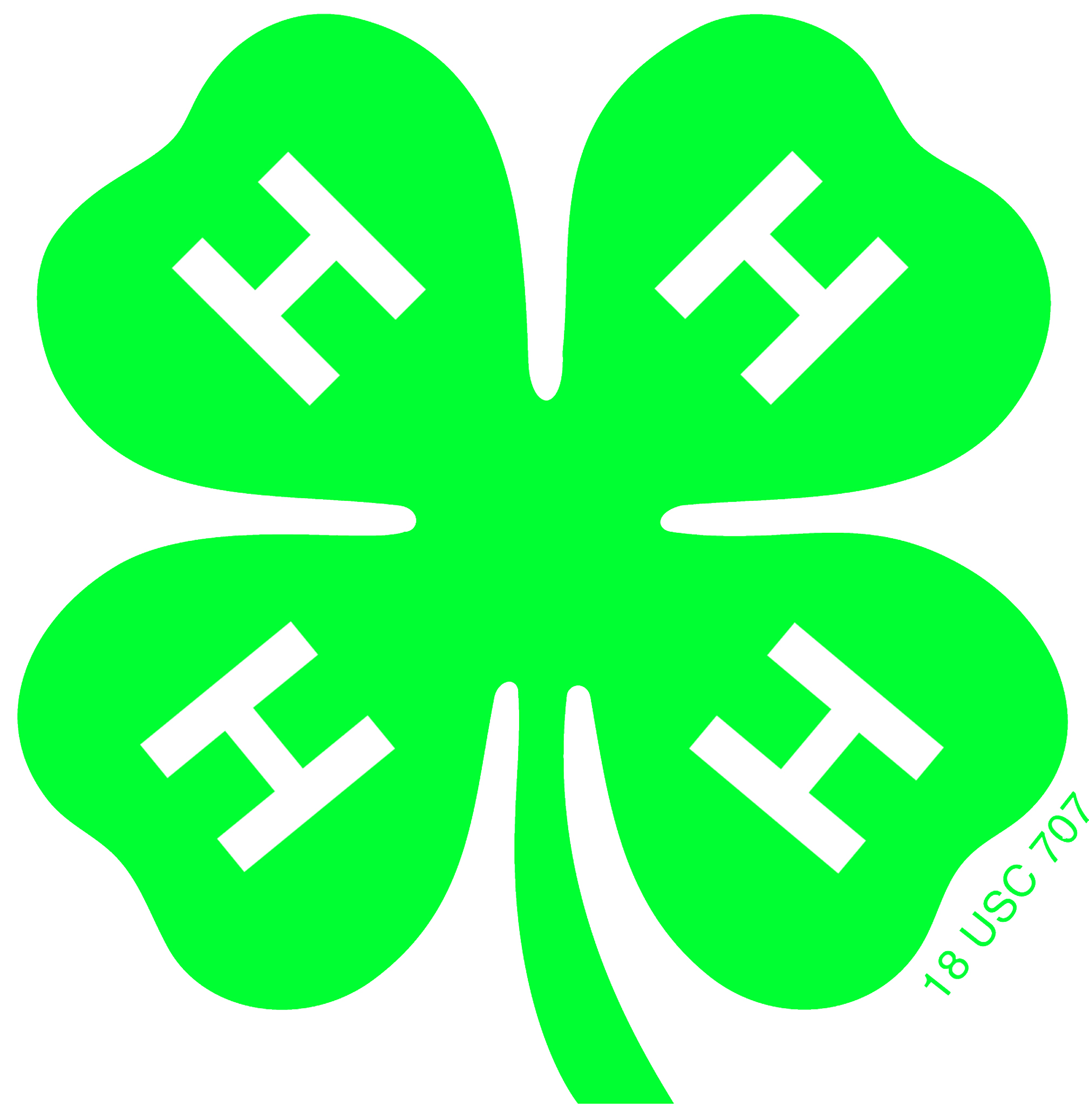 Participation is voluntary. You can choose not to answer any question that you do not want to answer, and you can stop at any time.Please fill in the check boxes below to describe yourself:What county do you belong to 4-H in: __________________________________How old are you now:	□ 11	□ 12       □ 13       □ 14	□ 15 	□ 16      	□ 17 	□ 18 	□ 19How many years have you been in 4-H:     □ 1      □ 2	□ 3      □ 4	□ 5	□ 6	□ 7	□ 8	□ 9      □ 10How many hours per week do you participate in 4-H:     □ 1 hour    □ 2-3 hours    □ more than 3 hoursWhich of the following 4-H activities have you participated in? (Mark each box that applies to you.)□ Club     □ Camp     □ Fair     □ After-School Program     □ In-School Program     □ Working on projects at home     □ Other   Have you participated in a 4-H community service project in the past year?        □ Yes   □ No     Are you a county ambassador?    □ Yes   □ No    	Please respond to the statements below, first AFTER participating in 4-H, then thinking back to BEFORE you participated in 4-H.  Using the guide below, circle the number that best describes your opinion of each statement.Please Complete the Following Statement: “Because of 4-H citizenship skills. I ……”Strongly DisagreeDisagreeSlightly DisagreeNeither Agree nor DisagreeSlightly AgreeAgreeStrongly Agree1234567StatementStatementAFTER Participating in 4-HBEFORE Participating in 4-HCircle the number that best describes your opinion of each statement.Circle the number that best describes your opinion of each statement.Strongly                                                     StronglyDisagree   1    2    3    4    5     6    7      AgreeStrongly                                                     StronglyDisagree   1    2    3    4    5     6    7      Agree1I like helping people in my community.1        2        3        4        5        6        71        2        3        4        5        6        72I have met community leaders.1        2        3        4        5        6        71        2        3        4        5        6        73I have helped plan a community service project.1        2        3        4        5        6        71        2        3        4        5        6        74I have led a community service project.1        2        3        4        5        6        71        2        3        4        5        6        75I feel a part of my community.1        2        3        4        5        6        71        2        3        4        5        6        76When I learn about a problem in the community, I look for ways to help.1        2        3        4        5        6        71        2        3        4        5        6        77I encourage others to volunteer in my community.1        2        3        4        5        6        71        2        3        4        5        6        78I talk about needs in my community.1        2        3        4        5        6        71        2        3        4        5        6        79I am inspired to volunteer in my community.1        2        3        4        5        6        71        2        3        4        5        6        7Strongly DisagreeDisagreeSlightly DisagreeNeither Agree nor DisagreeSlightly AgreeAgreeStrongly Agree1234567Circle the number that best describes your opinion of each statement.Circle the number that best describes your opinion of each statement.Strongly                                                     StronglyDisagree      1    2    3    4    5     6    7      AgreeStrongly                                                   StronglyDisagree    1    2    3    4    5     6    7       Agree10I feel a responsibility to help in my community.1        2        3        4        5        6        71        2        3        4        5        6        711I can make a difference in my community.1        2        3        4        5        6        71        2        3        4        5        6        712When I learn about a problem somewhere else, I look for ways to help.1        2        3        4        5        6        71        2        3        4        5        6        713I have learned skills while serving my community that will help me in the future.1        2        3        4        5        6        71        2        3        4        5        6        714I pay attention to news events that affect my community.1        2        3        4        5        6        71        2        3        4        5        6        715I talk to my friends about issues affecting my community, state, or world.1        2        3        4        5        6        71        2        3        4        5        6        716I am aware of important needs in my community.1        2        3        4        5        6        71        2        3        4        5        6        717After high school I will continue to work to better my community.1        2        3        4        5        6        71        2        3        4        5        6        718I value learning about other cultures.1        2        3        4        5        6        71        2        3        4        5        6        719I have learned about people who are different from me.1        2        3        4        5        6        71        2        3        4        5        6        7